Plastyka kl.4  Temat : Malowanie akwareliNotatka:      Akwarela to farba rozpuszczalna w wodzie. Jest to farba przejrzysta                                        i niekryjąca. Malujemy nią z dużą ilością wody.Temat i notatka do zapisania w zeszyciePodręcznik Uroki akwareli, s. 56–58     do przeczytaniaPraca do wykonania : Krajobraz wiosenny ( może być Wiosna za  moim oknem ) wykonany techniką akwareli na kartce A4.  Miłej pracy      Przykłady akwareli można zobaczyć w Internecie, to dwa z nich.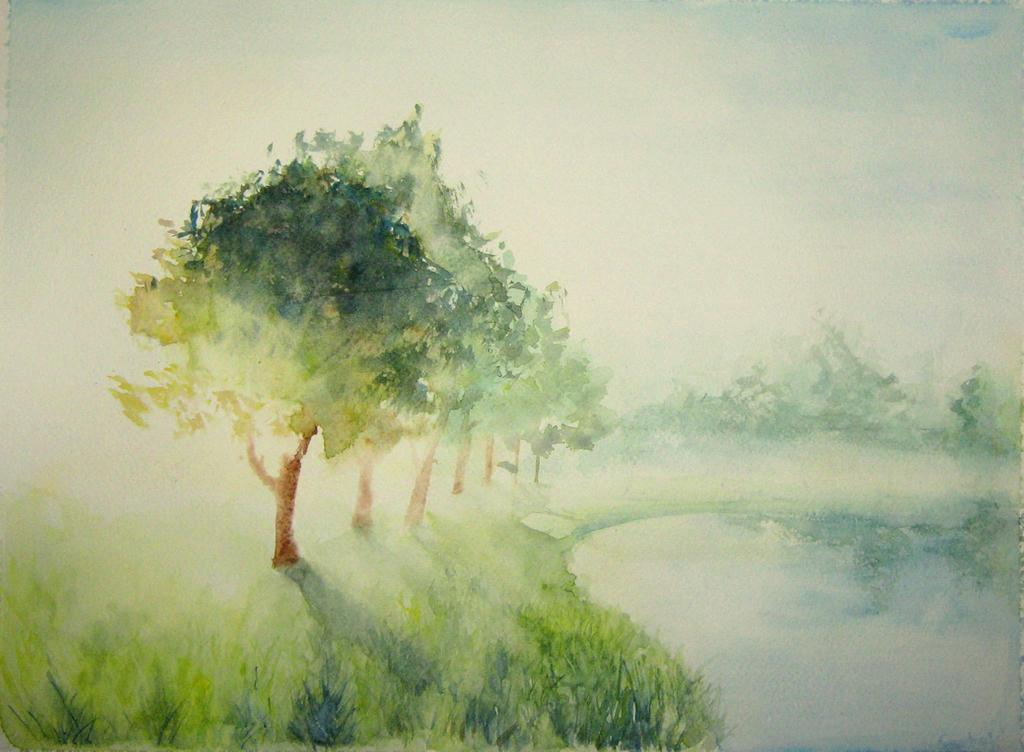 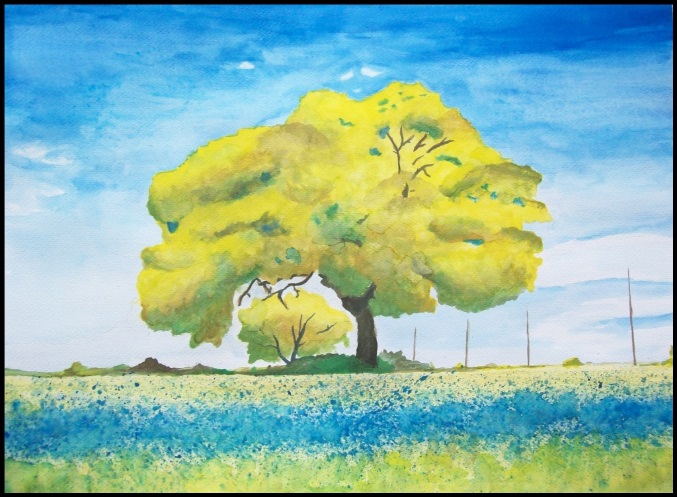 Prace plastyczne proszę gromadzić w teczkach w domu  (do późniejszego sprawdzenia) lub zrobić zdjęcie i przesłać na adres : t.orlinska@poczta.neostrada.pl